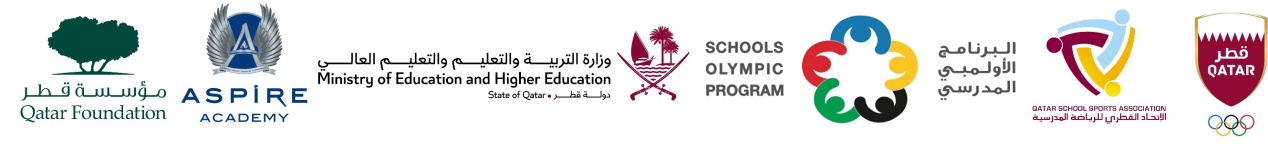 نتائج منافسات البرنامج الأولمبي المدرسي 2023 - 2024النسخة السابعة عشرمنافسة كرة القدم للبنات المرحلة: الابتدائية التاريخ :06/11/2023– يوم الاثنين   - مدارس حكومي مركز: لجنة رياضة المرأة القطرية م1رقم المباراةالفريق 1الفريق 2النتيجةالفائز111مدرسة فاطمة بنت الخطاب  مدرسة الرفاع الابتدائية 2 - 1 مدرسة الرفاع الابتدائية  22مدرسة خديجة بن خويلد الابتدائية مدرسة أسماء بنت أبي بكر الابتدائية2 -1مدرسة خديجة بن خويلد الابتدائية33مدرسة الخنساء الابتدائية مدرسة الوكرة الابتدائية 4 - 1مدرسة الوكرة الابتدائية44مدرسة الشمال الابتدائية مدرسة بروق الابتدائية2-0مدرسة الشمال الابتدائية